Study of Efficient Ecofriendly Degradation of Some Organophosphate Pesticides Using Silver Vanadate Nanoparticles and Analytical Qualification of Their FragmentationsIslam R. Ghoniema *, Hassan A. El- Gammala, Ashraf M. Elmarsafya, Mohamed A. Amera, Mohamed M. Abo Alyb, Mostafa A. Sayedb	aCentral Laboratory of Residue Analysis of Pesticides and Heavy Metals in Foods, Agricultural Research Center, Dokki, Giza, Egypt.   	bDepartmentof Chemistry, Faculty of Science, Ain Shams University, Cairo, Egypt.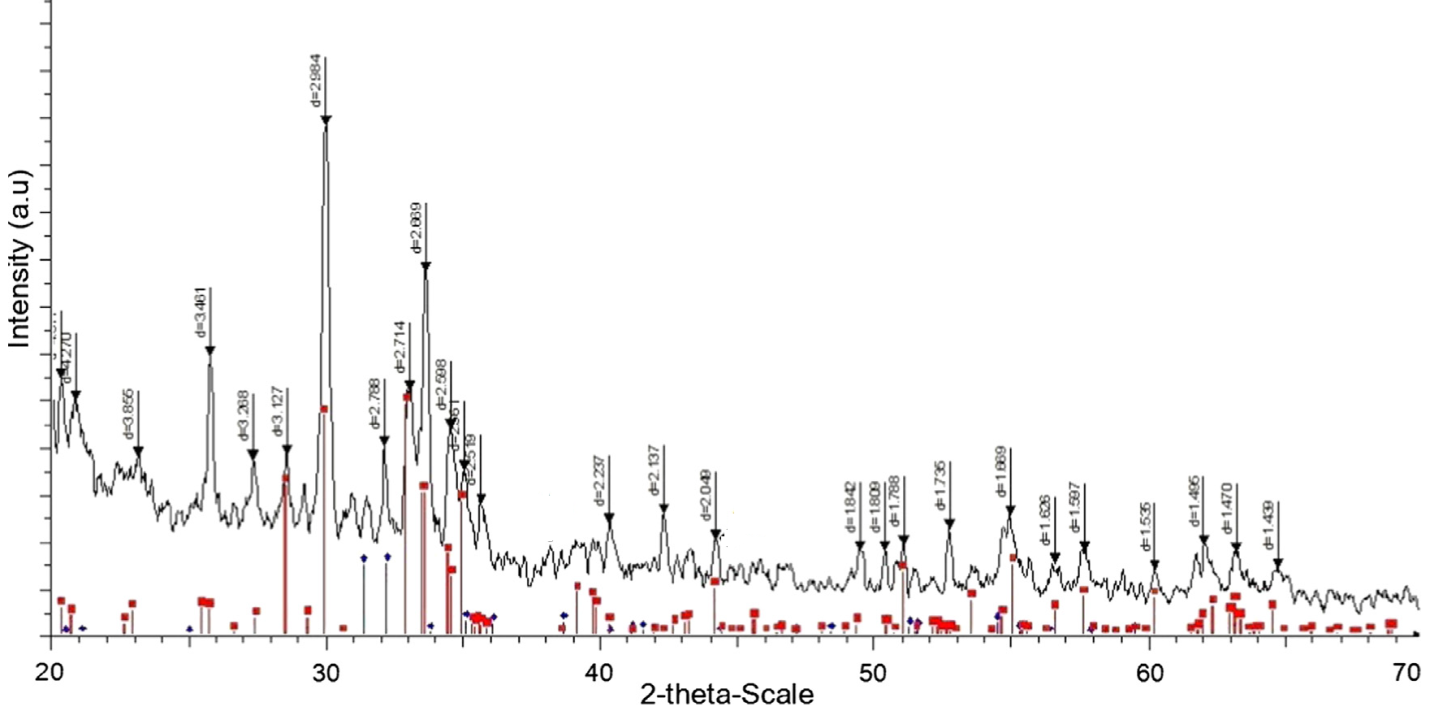 Fig. S1: XRD patterns of α-Ag3VO4 nanoparticles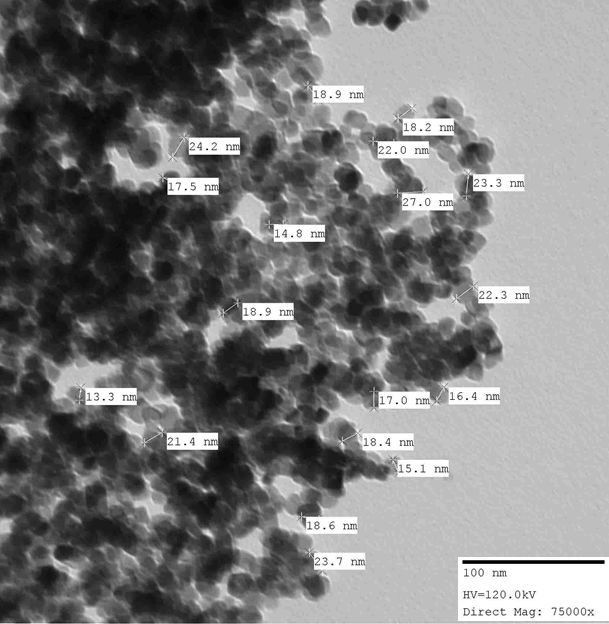 Fig. S2: TEM image of α-Ag3VO4 nanoparticles